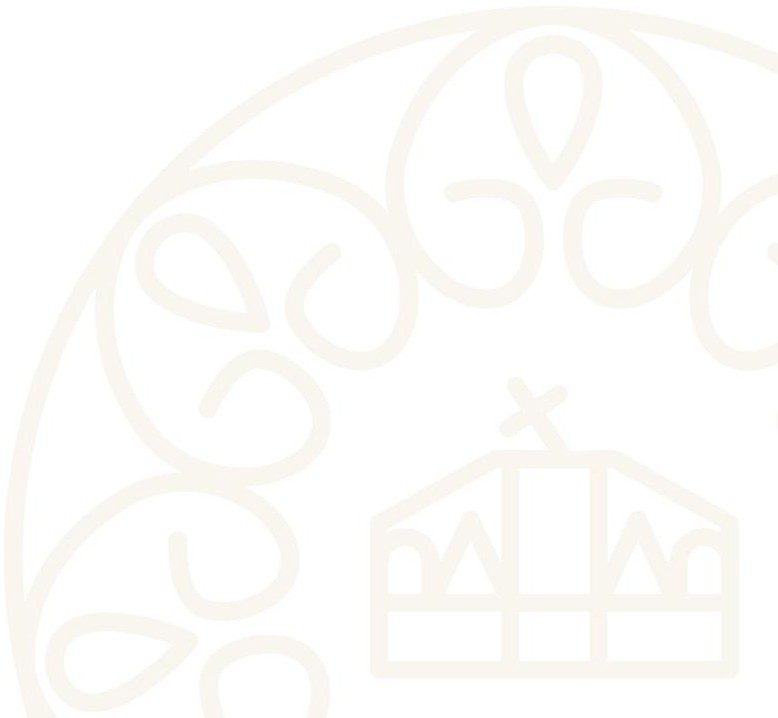 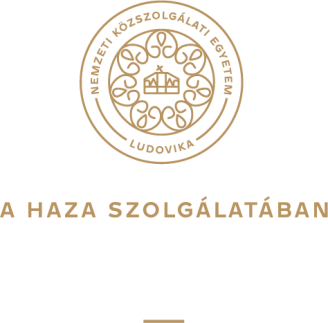 5/20. számú melléklet az EHJFR-hezSzempontrendszer a Tudományos diákköri ösztöndíjhozoldal, összesen: 194TEVÉKENYSÉGTEVÉKENYSÉGPONTSZÁMTudományos rendezvényen való részvétel(kifejezetten a TDK tagjaként)TDK rendezvény.1Tudományos rendezvényen való részvétel(kifejezetten a TDK tagjaként)kari rendezvény3Tudományos rendezvényen való részvétel(kifejezetten a TDK tagjaként)egyetemi rendezvény4Tudományos rendezvényen való részvétel(kifejezetten a TDK tagjaként)országos rendezvény5Tudományos rendezvényen való részvétel(kifejezetten a TDK tagjaként)nemzetközi rendezvény6Előadás tartása(kifejezetten a TDK tagjaként)TDK tájékoztató előadás2Előadás tartása(kifejezetten a TDK tagjaként)TDK rendezvényen előadás3Előadás tartása(kifejezetten a TDK tagjaként)kari rendezvényen előadás5Előadás tartása(kifejezetten a TDK tagjaként)egyetemi rendezvényen előadás7Előadás tartása(kifejezetten a TDK tagjaként)országos rendezvényen előadás9Előadás tartása(kifejezetten a TDK tagjaként)nemzetközi rendezvényen előadás11Szakmai vitafórum(kifejezetten a TDK tagjaként)részvétel4Szakmai vitafórum(kifejezetten a TDK tagjaként)szervezés6Pályamunka(kifejezetten a TDK tagjaként)készítése5Pályamunka(kifejezetten a TDK tagjaként)ITDK I. hely8Pályamunka(kifejezetten a TDK tagjaként)ITDK II. hely7Pályamunka(kifejezetten a TDK tagjaként)ITDK III. hely6Pályamunka(kifejezetten a TDK tagjaként)ITDK különdíj6Pályamunka(kifejezetten a TDK tagjaként)Pályamunka(kifejezetten a TDK tagjaként)OTDK I. hely11Pályamunka(kifejezetten a TDK tagjaként)OTDK II. hely10Pályamunka(kifejezetten a TDK tagjaként)OTDK III. hely9Pályamunka(kifejezetten a TDK tagjaként)OTDK különdíj9Opponensi feladatok vállalása (kifejezetten a TDK tagjaként)ITDK4Opponensi feladatok vállalása (kifejezetten a TDK tagjaként)OTDK6Titkári feladatok ellátása (félévre számítva)TDK5/félévTitkári feladatok ellátása (félévre számítva)KTDT7/félévTitkári feladatok ellátása (félévre számítva)ETDT10/félévSzervezési feladatokTDK rendezvény2Szervezési feladatokkari rendezvény3Szervezési feladatokegyetemi rendezvény4Szervezési feladatokITDK5Szervezési feladatokOTDK7